В период проведения независимой экспертизы (семь рабочих дней) предложения и замечания по проекту НПА просим сообщить письменно на электронный адрес администрациии Гришковского сельского поселения Калининского района adm_grish_2006@mail.ru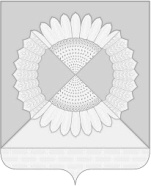 ПРОЕКТСОВЕТ ГРИШКОВСКОГО СЕЛЬСКОГО ПОСЕЛЕНИЯ КАЛИНИНСКОГО РАЙОНАРЕШЕНИЕ от ______________                                                                                      № ______село ГришковскоеОб утверждении Положения «О порядке участия Гришковского сельского поселения Калининского района в межмуниципальном сотрудничестве»В соответствии с пунктом 4 статьи 8 Федерального закона от 06.10.2003 № 131-ФЗ «Об общих принципах организации местного самоуправления в Российской Федерации» и Уставом Гришковского сельского поселения Калининского района, Совет Гришковского сельского поселения Калининского района р е ш и л: 1. Утвердить Положение «О порядке участия Гришковского сельского поселения Калининского района в межмуниципальном сотрудничестве» согласно приложению к настоящему решению.2. Разместитить настоящее решение на официальном сайте администрации Гришковского сельского поселения Калининского района http://www.grishkovskoe.ru в информационно-телекоммуникационной сети «Интернет».3. Контроль за выполнением настоящего решения возложить на постоянную комиссию по вопросам социально-правового и организационного обеспечения деятельности органов местного самоуправления (Рудченко).4. Решение вступает в силу со дня его обнародования.Глава Гришковского сельского поселенияКалининского района                                                                           В.А. Даценко                                                                             ПРИЛОЖЕНИЕУТВЕРЖДЕНОРешением Совета Гришковского сельского поселения Калининского района  
от ___________№____«Об утверждении Положения 
«О порядке участия муниципального 
образования Гришковскогосельского поселенияКалининского района
в межмуниципальном сотрудничестве»ПОЛОЖЕНИЕ О ПОРЯДКЕ УЧАСТИЯ «Гришковского сельского поселения Калининского района» В МЕЖМУНИЦИПАЛЬНОМ СОТРУДНИЧЕСТВЕ1. Общие положения1.1. Настоящее Положение определяет порядок участия Гришковского сельского поселения Калининского района в межмуниципальном сотрудничестве в соответствии с Федеральным законом от 06.10.2003 № 131-ФЗ «Об общих принципах организации местного самоуправления в Российской Федерации», Уставом Гришковского сельского поселения Калининского района.1.2. Под межмуниципальным сотрудничеством понимается организация взаимодействия, защиты общих интересов Гришковского сельского поселения Калининского района и иных муниципальных образований в решении вопросов местного значения, осуществляемых в соответствии с настоящим Положением.2. Цели и задачи межмуниципального сотрудничества2.1. Межмуниципальное сотрудничество осуществляется в интересах населения Гришковского сельского поселения Калининского района в целях:- содействия развитию местного самоуправления;- выражения и защиты общих интересов муниципальных образований;- повышения эффективности решения вопросов местного значения;- организации взаимодействия органов местного самоуправления муниципальных образований по вопросам местного значения;- объединения финансовых средств, материальных и иных ресурсов муниципальных образований для совместного решения вопросов местного значения;- обмена опытом в области организации и осуществления местного самоуправления;- формирования условий стабильного развития экономики муниципальных образований в интересах повышения жизненного уровня и качества жизни населения;- в иных целях, не противоречащих действующему законодательству.2.2. Для достижения целей в международном и межмуниципальном сотрудничестве определяются следующие задачи органов местного самоуправления городского округа:- выработка единых подходов в согласованных сферах деятельности по решению вопросов местного значения;- принятие решений по разработке и реализации совместных проектов и программ по решению вопросов местного значения;- содействие в разработке и внедрении прогрессивных технологий, оборудования и современных методов организации труда в системах жизнеобеспечения муниципальных образований;- содействие всестороннему развитию городской среды обитания, инфраструктуры социальной сферы, культуры, образования, спорта, возможностей досуга и отдыха;- обмен опытом в различных сферах деятельности городского округа;- иные задачи, не противоречащие действующему законодательству.3. Формы осуществления межмуниципального сотрудничества3.1. В зависимости от целей и организационно-правового содержания межмуниципальное сотрудничество может осуществляться в трех основных формах:- образование советов и иных объединений муниципальных образований;- заключение договоров и соглашений о сотрудничестве, совместной деятельности;- создание хозяйственных и некоммерческих межмуниципальных организаций.3.2. Межмуниципальные хозяйственные общества и некоммерческие организации осуществляют свою деятельность в соответствии с Гражданским кодексом Российской Федерации, Федеральным законом «О некоммерческих организациях», иными федеральными законами.4. Порядок участия в межмуниципальном сотрудничестве4.1. Решение о создании межмуниципальной организации или участии Гришковского сельского поселения Калининского района в организациях межмуниципального сотрудничества принимается Советом Гришковского сельского поселения Калининского района.4.2. При необходимости создания межмуниципальной организации или участия Гришковского сельского поселения Калининского района в организациях межмуниципального сотрудничества орган, курирующий данное направление, проводит переговоры с должностными лицами других муниципальных образований либо представителями иных организаций, подготавливает все необходимые документы и представляет их на рассмотрение в орган для принятия решения о целесообразности участия в межмуниципальном сотрудничестве.4.3. Для принятия решения об участии в межмуниципальном сотрудничестве администрация Гришковского сельского поселения Калининского района направляет в Совет Гришковского сельского поселения Калининского района:- проект решения о вхождении Гришковского сельского поселения Калининского района в межмуниципальное объединение либо участии в межмуниципальном сотрудничестве с другими муниципальными образованиями;- учредительные документы (проекты учредительных документов) организации межмуниципального сотрудничества либо проект договора или соглашения об установлении межмуниципальных связей и отношений;- документы, характеризующие возможности организации межмуниципального сотрудничества;- финансово-экономическое обоснование участия Гришковского сельского поселения Калининского района в организации межмуниципального сотрудничества;- другие документы, предусмотренные действующим законодательством и муниципальными правовыми актами.4.4. В соответствии с принятым решением об участии Гришковского сельского поселения Калининского района в межмуниципальном сотрудничестве глава Гришковского сельского поселения Калининского района:- представляет интересы администрации Гришковского сельского поселения Калининского района в межмуниципальных объединениях;- от имени администрации Гришковского сельского поселения Калининского района подписывает учредительные документы организации межмуниципального сотрудничества, договоры и соглашения об установлении межмуниципальных связей и отношений;- осуществляет иные полномочия, установленные действующим законодательством и учредительными документами межмуниципальной организации.4.5. Администрация Гришковского сельского поселения Калининского района в пределах средств, предусматриваемых в местном бюджете на очередной финансовый год, осуществляет:- перечисление (оплату) членских взносов и иных платежей, установленных учредительными документами организации межмуниципального сотрудничества;- выполнение обязательств в соответствии с заключенными договорами и соглашениями об установлении межмуниципальных связей и отношений;- передачу имущества, денежных средств создаваемой организации межмуниципального сотрудничества;- участие в проведении мероприятий межмуниципальных объединений, членами которых является Гришковского сельское поселение Калининского района.5. Порядок прекращения межмуниципального сотрудничества5.1. Решение о выходе из межмуниципального объединения принимается правовым актом администрации Гришковского сельского поселения Калининского района в соответствии с действующим законодательством и учредительными документами межмуниципальной организации.5.2. Расторжение межмуниципального соглашения или договора производится в порядке, установленном действующим законодательством и соответствующим соглашением или договором.2ЛИСТ СОГЛАСОВАНИЯпроекта решения Совета Гришковского сельского поселения Калининского района от __________________ № _____«Об утверждении Положения «О порядке участия Гришковского сельского поселения Калининского района в межмуниципальном сотрудничестве»2ЛИСТ СОГЛАСОВАНИЯпроекта решения Совета Гришковского сельского поселения Калининского района от __________________ № _____«Об утверждении Положения «О порядке участия Гришковского сельского поселения Калининского района в межмуниципальном сотрудничестве»2ЛИСТ СОГЛАСОВАНИЯпроекта решения Совета Гришковского сельского поселения Калининского района от __________________ № _____«Об утверждении Положения «О порядке участия Гришковского сельского поселения Калининского района в межмуниципальном сотрудничестве»Проект внесен:Главой Гришковского сельского поселенияКалининского районаПроект  подготовлен:Начальник  общего  отдела администрации Гришковского сельского поселения Калининского района  Проект согласован:Председатель постоянной комиссииСовета Гришковского сельского поселения Калининского районапо вопросам социально-правового и организационного обеспечениядеятельности органовместного самоуправления                    В.А. Даценко                 Т.А. Некрасова                  В.М. Рудченко                    В.А. Даценко                 Т.А. Некрасова                  В.М. Рудченко